Velenje, 3.10.2018Avdicija – vabiloŽivjo!Te zanima igranje in se ne bojiš nastopanja pred kamero?Potem  pridi v petek, 12.10 2018 ob 13.50 na avdicijo. Avdicija bo potekala na Elektro računalniški šoli in sicer v učilnici c007.Naslov filma je Ponižana, je mladinskega spektra. Tema projekta je poniževanje v šolah in posledice.Potrebujemo štiri moške – sicer dva dijaka/študenta ter dva odrasla, srednjih let.Za žensko vlogo, potrebujemo 5 dijakinj/študentk.Vse potrebne informacije, vključno s scenarijem dobite na avdiciji.Veselimo se vaše udeležbe, se vidimo! 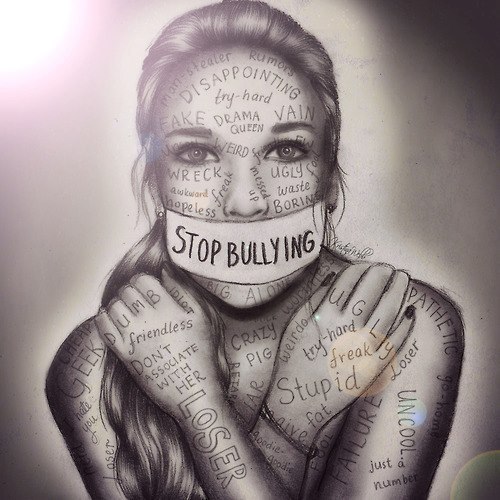 